Staff Vacancy Application Form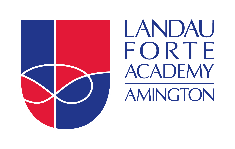 Personal DetailsQualified Teacher Status (QTS)If you are NOT applying for a tutorial position, please move on to the next section.Safeguarding DeclarationWe are committed to safeguarding and promoting the welfare of children and young people. We expect all staff to share this commitment and undergo appropriate checks. Any offer of appointment is subject to satisfactory DBS (Disclosure and Barring Service) Enhanced Disclosure Check.This appointment is excluded from the non-disclosure provisions under the Rehabilitation of Offender Act 1974.  Applicants must declare any convictions which for other purposes are “unspent” and in the event of employment, failure to disclose such convictions could result in dismissal or disciplinary action.  Any information will be treated confidentially.I acknowledge that Landau Forte Charitable Trust is committed to safeguarding and promoting the welfare of children and young people and to this end hereby certify that I am not on a Barred List, disqualified from work with children, or subject to sanctions imposed by a regulatory body such as GTC, and have no unspent convictions, cautions or bind-overs (or have attached details of my record in a sealed envelope marked confidential).I consent to a criminal records check if appointed to the position for which I have applied.  I am aware that details of unspent prosecutions, previous convictions, cautions, or bind overs against me will be disclosed along with any other relevant information which may be known to the police, and Lists held in accordance with the Safeguarding Vulnerable Groups Act 2006.I agree to inform Landau Forte Charitable Trust if I am convicted of an offence after I take up any post.  I agree to inform Landau Forte Charitable Trust if I become the subject of a police and/or a social services/(Children’s Social care or Adult Social Services)/social work department investigation.  I understand that failure to do so may lead to the immediate suspension of my work with children or vulnerable adults and/or the termination of my employment.I declare to the best of my knowledge and belief, all particulars I have given in all parts of this application form are complete and true and can be treated as part of any subsequent contract of employment. I understand that any false declaration or misleading statement or a significant omission may disqualify me from employment and render me liable to dismissal. I understand that any job offer is subject to references, checks on relevant qualifications, employment eligibility and criminal convictions, and a medical report, all of which must be deemed by Landau Forte Charitable Trust as satisfactory.Employment RecordPrevious Employment (in reverse chronological order)Previous Roles with ChildrenIf you have previously worked with children, other than the employment mentioned above, please provide details below. Landau Forte Charitable Trust reserves the right to contact any of your previous employers.EducationOther Training and Professional DevelopmentPlease omit courses of less than one day.Supporting StatementRelativesRefereesPlease give the name and address of two people whom we may contact for a reference. One should be from the Head or an appropriate equivalent of your current or most recent place of employment.Referees will be taken up as appropriate, but always before employment starts. In relation to work with children, we will seek information about any past disciplinary issues relation to children and/or child protection concerns you may have been subject to. If you have any concerns about this, please do not hesitate to contact us.Please return your completed application by post to:PA to the Principal, Landau Forte Academy Amington, Woodland Road, Amington, Tamworth, Staffordshire, B77 4FFIf you are short listed for this post you will be required to sign your application form during the interview.If you do not hear from us within two weeks of the closing date, please assume that your application has been unsuccessful. Thank you for your interest in working for our Academy.Position applied forSurname and Preferred TitleForename(s)Address (Inc. Postcode)Telephone numberEmail addressNationalityNational Insurance numberAre you eligible to work in the UK?YESNOHave you ever lived or worked outside the UK?If YES, please provide further details.YESNOHave you ever lived or worked outside the UK?If YES, please provide further details.Note: Should you be short listed, you may be asked to bring this documentation with you to the interview. A full list of eligible documents will be provided. Any offer of employment will be subject to successful verification of your right to work in the UK.Note: Should you be short listed, you may be asked to bring this documentation with you to the interview. A full list of eligible documents will be provided. Any offer of employment will be subject to successful verification of your right to work in the UK.Note: Should you be short listed, you may be asked to bring this documentation with you to the interview. A full list of eligible documents will be provided. Any offer of employment will be subject to successful verification of your right to work in the UK.Do you hold QTS?YESNOIf yes, please provide your Teacher Reference number (DfE)In what year did you gain QTS?Have you completed your statutory induction year?YESNODate of birthPrevious Surnames usedHave you ever been the subject of an investigation or enquiry into abuse of, or inappropriate behaviour with children or young people?YESNOAre you aware of any police enquires undertaken following allegations made against you, which may have a bearing on your suitability for this post?YESNOHave you ever been charged with, cautioned or convicted of a criminal offence?YESNOAre you currently under investigation, awaiting trial, verdict or sentencing in any criminal proceeding?YESNOIf you have answered ‘YES’ to any of the questions in this section, please provide full details, continuing on a separate sheet if necessarySignedDatedCurrent (or most recent) employerAddress (Inc. Postcode)PositionDate of appointmentContract typeTEMPORARYPERMANENTHours (if part-time)Salary/Allowance detailsReason for leavingPeriod of notice (or leaving date)Name of employerAddress (Inc. Postcode)PositionDate of appointmentContract typeTEMPORARYPERMANENTHours (if part-time)Salary/Allowance detailsReason for leavingLeaving DateName of employerAddress (Inc. Postcode)PositionDate of appointmentContract typeTEMPORARYPERMANENTHours (if part-time)Salary/Allowance detailsReason for leavingLeaving DateName of employerAddress (Inc. Postcode)PositionDate of appointmentContract typeTEMPORARYPERMANENTHours (if part-time)Salary/Allowance detailsReason for leavingLeaving DateName of employerAddress (Inc. Postcode)PositionDate of appointmentContract typeTEMPORARYPERMANENTHours (if part-time)Salary/Allowance detailsReason for leavingLeaving DatePlease use the space below to explain any gaps in your employment, from the age of 16Name and Address of OrganisationPosition Held(Please state full or part-time)Start Date(mm/yyyy/)End Date(mm/yyyy/)Reason for LeavingDateSchool/College/UniversitySubjects TakenExamination Results/GradesOther professional qualifications(Inc. membership of Professional Bodies)Other experience relevant to the post(e.g. work experience, voluntary positions)Personal interestsDate(mm/yyyy)Brief Description or Course TitleOrganising BodyHow do your personal qualities and professional experience qualify you for this position?Are you related to, or know personally, any Landau Forte Charitable Trust employee?YESNOName of personPosition held within the TrustRelationship to you1st Referee1st Referee2nd Referee2nd RefereeNamePositionOrganisationRelationship to youAddress(Inc. Postcode)Telephone numberEmail addressIs this referee aware of your application for this post?YESNOYESNOAre you willing for this referee to be approached prior to interview?YESNOYESNO